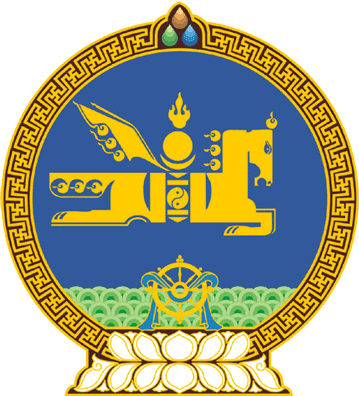 МОНГОЛ УЛСЫН ИХ ХУРЛЫНТОГТООЛ2018 оны 06 сарын 08 өдөр     		            Дугаар 44                     Төрийн ордон, Улаанбаатар хотТооллогын комисс байгуулах тухай	Монгол Улсын Их Хурлын тухай хуулийн 6 дугаар зүйлийн 6.13 дахь хэсэг, Монгол Улсын Их Хурлын чуулганы хуралдааны дэгийн тухай хуулийн 91 дүгээр зүйлийн 91.3 дахь заалтыг үндэслэн Монгол Улсын Их Хурлаас ТОГТООХ нь: 	1.Д.Муратын Улсын Их Хурлын гишүүний бүрэн эрхийг нь түдгэлзүүлэх эсэх асуудлаар нууц санал хураалтыг зохион байгуулж, дүнг танилцуулах үүрэг бүхий комиссыг Улсын Их Хурлын гишүүн З.Нарантуяа, Б.Пүрэвдорж, Д.Тогтохсүрэн, Г.Тэмүүлэн, А.Ундраа, нарын бүрэлдэхүүнтэйгээр байгуулсугай. 	2.Нууц санал хураалт явуулах журмыг тогтоож, санал хураалтыг зохион байгуулж, дүнг нэгдсэн хуралдаанд танилцуулахыг тооллогын комисст даалгасугай. 		МОНГОЛ УЛСЫН 		ИХ ХУРЛЫН ДАРГА					        М.ЭНХБОЛД